《农业生物技术》教学设计教学项目项目1 植物遗传的基本知识项目1 植物遗传的基本知识项目1 植物遗传的基本知识教学任务任务1.1 植物遗传的细胞学基础课时安排理论4学时+实践2学时教学目标知识目标能力（技能）目标能力（技能）目标教学目标1.认识生物遗传和变异的关系。2.掌握有丝分裂、减数分裂的过程。3.了解植物配子的形成、双受精。学会区分遗传的变异和不可遗传的变异。学会区分遗传的变异和不可遗传的变异。教学重点生物遗传和变异的关系，有丝分裂、减数分裂的过程生物遗传和变异的关系，有丝分裂、减数分裂的过程生物遗传和变异的关系，有丝分裂、减数分裂的过程教学难点有丝分裂、减数分裂的过程有丝分裂、减数分裂的过程有丝分裂、减数分裂的过程教学内容一、遗传和变异1.遗传亲代与子代以及子代个体之间相似的现象叫做遗传。子代能表现和亲代一样的特征特性，主要是由遗传物质决定的。在繁殖时，亲代把自身成套的遗传物质传递给子代，子代按照这套遗传物质决定的遗传方式表现与亲代相似的各种性状。生物体具有的各种性状，如花色、叶形等都是由遗传物质控制的。2.变异亲代与子代之间，以及子代个体之间存在差异的现象叫做变异。变异是普遍存在的，有时表现不明显，是变异幅度较小而已。3.遗传、变异和环境遗传和变异是生物界普遍存在的生命现象。生物性状能够遗传，保证了物种的相对稳定，使生物一代一代相延续；生物不断地出现变异，促进了生物的进化。二、染色体1.真核细胞的主要结构与遗传物质的分布真核细胞的遗传物质主要在细胞核内的染色体上，细胞质中的线粒体、叶绿体也具有遗传功能。在尚未进行分裂的细胞中，可以见到许多因碱性染料染色较深，纤细的网状物，称为染色质或染色线。在细胞分裂时，染色线卷曲、收缩，成为在光学显微镜下可识别的具有一定形态特征的染色体，它由DNA、蛋白质和少量RNA构成。2.遗传物质的分子基础——DNA1953年，沃森（J.D.Watson）和克里克（F.H.C.Crick）提出了著名的DNA双螺旋结构模型。DNA又称脱氧核糖核酸，由四种脱氧核苷酸聚合而成。每种脱氧核苷酸由一分子磷酸，一分子脱氧核糖和一分子含氮碱基组成。四种脱氧核苷酸的差异在于含氮碱基的不同，分别是腺嘌呤（A）、鸟嘌呤（G）、胞嘧啶（C）和胸腺嘧啶（T）。三、细胞分裂与染色体行为1.有丝分裂有丝分裂，是生物生长的基础。连续分裂的细胞，从前一次分裂结束到下一次分裂开始为止所经历的时间称细胞周期。细胞周期包括：间期和分裂期。    间期又分为DNA复制前期（G1期）、DNA复制期（S期）和DNA复制后期（G2期）；分裂期（M）分为前期、中期、后期和末期。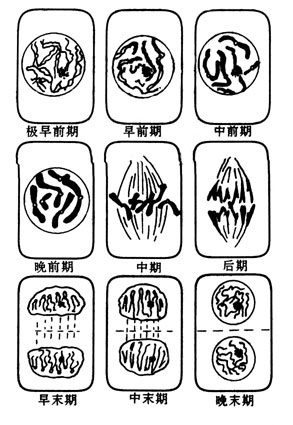 2.减数分裂减数分裂，是生物有性繁殖的基础。它是在性母细胞成熟时，配子形成过程中发生的一种特殊的有丝分裂。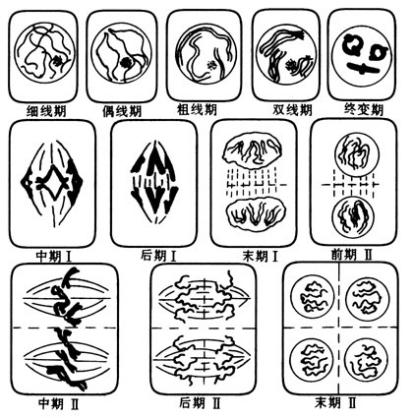 四、配子的形成与受精（一）植物雌雄配子的形成1.被子植物的雄性配子的形成过程雄蕊的花药中分化出孢原细胞，尔后分化为花粉母细胞（2n），经减数分裂形成四分孢子，再进一步发育成4个单核花粉粒。单核花粉粒经过一次有丝分裂，形成营养细胞和生殖细胞；生殖细胞再经一次有丝分裂，才形成为一个成熟的花粉粒，其中包括两个精细胞和一个营养核。这样一个成熟花粉粒在植物学上称为雄配子体。2.被子植物雌性配子的形成过程雌蕊子房里着生胚珠，在胚珠的珠心里分化出大孢子母细胞（2n），由一个大孢子母细胞经减数分裂，形成直线排列的4个大孢子，靠近珠孔方向的三个退化解体，只有远离珠孔的那一个继续发育，成为胚囊。发育的方式是细胞核经过连续的三次有丝分裂，每次核分裂以后并不接着进行细胞质分裂，形成雌配子体。胚囊继续发育，体积逐渐增大，侵蚀四周的珠心细胞，直到占据胚珠中央的大部分。8核胚囊，每端4个核，以后两端各有一个核移向中央，叫做极核。在有的物种中，这两个核融合成中央细胞。近珠孔的三个核形成三个细胞，一个卵和两个助细胞。近合点端的3个核形成三个反足细胞。3.受精雄配子（精子）和雌配子（卵细胞）融合为一个合子，称为受精。花粉落在柱头上以后，吸收珠心上的水分，花粉内壁自萌发孔处突出，形成花粉管。花粉管穿过珠心沿着花柱向子房伸展。在伸长过程中，花粉粒中的内含物全部移入花粉管，且集中于花粉管的顶部。双受精：花粉管通过花柱，进入子房直达胚珠，然后穿过珠孔进入珠心，最后到达胚囊。花粉管进入胚囊一旦接触助细胞，其末端就破裂，管内的内含物，包括营养核和两个精子一起进入胚囊，接着营养核解体，一个精核（n）与卵细胞融合为合子（2n），将来发育成胚；另一个精核与两个极核融合形成胚乳核（3n），将来发育成胚乳。这一过程称为双受精。是被子植物特有的现象。（二）种子的形成受精以后，整个胚珠发育为种子。种子的主要组成部分是胚，胚乳和种皮。胚和胚乳是双受精的产物，种皮不是受精的产物，而是母体组织的一部分。胚，胚乳和种皮的染色体数分别为2n、3n和2n。胚和胚乳的遗传组成是雌雄配子结合的产物，而种皮或是果皮是母体组织的一部分，在遗传学上，种皮与胚，胚乳不属于同一个世代。其实种子是不同世代组织的嵌合体。一、遗传和变异1.遗传亲代与子代以及子代个体之间相似的现象叫做遗传。子代能表现和亲代一样的特征特性，主要是由遗传物质决定的。在繁殖时，亲代把自身成套的遗传物质传递给子代，子代按照这套遗传物质决定的遗传方式表现与亲代相似的各种性状。生物体具有的各种性状，如花色、叶形等都是由遗传物质控制的。2.变异亲代与子代之间，以及子代个体之间存在差异的现象叫做变异。变异是普遍存在的，有时表现不明显，是变异幅度较小而已。3.遗传、变异和环境遗传和变异是生物界普遍存在的生命现象。生物性状能够遗传，保证了物种的相对稳定，使生物一代一代相延续；生物不断地出现变异，促进了生物的进化。二、染色体1.真核细胞的主要结构与遗传物质的分布真核细胞的遗传物质主要在细胞核内的染色体上，细胞质中的线粒体、叶绿体也具有遗传功能。在尚未进行分裂的细胞中，可以见到许多因碱性染料染色较深，纤细的网状物，称为染色质或染色线。在细胞分裂时，染色线卷曲、收缩，成为在光学显微镜下可识别的具有一定形态特征的染色体，它由DNA、蛋白质和少量RNA构成。2.遗传物质的分子基础——DNA1953年，沃森（J.D.Watson）和克里克（F.H.C.Crick）提出了著名的DNA双螺旋结构模型。DNA又称脱氧核糖核酸，由四种脱氧核苷酸聚合而成。每种脱氧核苷酸由一分子磷酸，一分子脱氧核糖和一分子含氮碱基组成。四种脱氧核苷酸的差异在于含氮碱基的不同，分别是腺嘌呤（A）、鸟嘌呤（G）、胞嘧啶（C）和胸腺嘧啶（T）。三、细胞分裂与染色体行为1.有丝分裂有丝分裂，是生物生长的基础。连续分裂的细胞，从前一次分裂结束到下一次分裂开始为止所经历的时间称细胞周期。细胞周期包括：间期和分裂期。    间期又分为DNA复制前期（G1期）、DNA复制期（S期）和DNA复制后期（G2期）；分裂期（M）分为前期、中期、后期和末期。2.减数分裂减数分裂，是生物有性繁殖的基础。它是在性母细胞成熟时，配子形成过程中发生的一种特殊的有丝分裂。四、配子的形成与受精（一）植物雌雄配子的形成1.被子植物的雄性配子的形成过程雄蕊的花药中分化出孢原细胞，尔后分化为花粉母细胞（2n），经减数分裂形成四分孢子，再进一步发育成4个单核花粉粒。单核花粉粒经过一次有丝分裂，形成营养细胞和生殖细胞；生殖细胞再经一次有丝分裂，才形成为一个成熟的花粉粒，其中包括两个精细胞和一个营养核。这样一个成熟花粉粒在植物学上称为雄配子体。2.被子植物雌性配子的形成过程雌蕊子房里着生胚珠，在胚珠的珠心里分化出大孢子母细胞（2n），由一个大孢子母细胞经减数分裂，形成直线排列的4个大孢子，靠近珠孔方向的三个退化解体，只有远离珠孔的那一个继续发育，成为胚囊。发育的方式是细胞核经过连续的三次有丝分裂，每次核分裂以后并不接着进行细胞质分裂，形成雌配子体。胚囊继续发育，体积逐渐增大，侵蚀四周的珠心细胞，直到占据胚珠中央的大部分。8核胚囊，每端4个核，以后两端各有一个核移向中央，叫做极核。在有的物种中，这两个核融合成中央细胞。近珠孔的三个核形成三个细胞，一个卵和两个助细胞。近合点端的3个核形成三个反足细胞。3.受精雄配子（精子）和雌配子（卵细胞）融合为一个合子，称为受精。花粉落在柱头上以后，吸收珠心上的水分，花粉内壁自萌发孔处突出，形成花粉管。花粉管穿过珠心沿着花柱向子房伸展。在伸长过程中，花粉粒中的内含物全部移入花粉管，且集中于花粉管的顶部。双受精：花粉管通过花柱，进入子房直达胚珠，然后穿过珠孔进入珠心，最后到达胚囊。花粉管进入胚囊一旦接触助细胞，其末端就破裂，管内的内含物，包括营养核和两个精子一起进入胚囊，接着营养核解体，一个精核（n）与卵细胞融合为合子（2n），将来发育成胚；另一个精核与两个极核融合形成胚乳核（3n），将来发育成胚乳。这一过程称为双受精。是被子植物特有的现象。（二）种子的形成受精以后，整个胚珠发育为种子。种子的主要组成部分是胚，胚乳和种皮。胚和胚乳是双受精的产物，种皮不是受精的产物，而是母体组织的一部分。胚，胚乳和种皮的染色体数分别为2n、3n和2n。胚和胚乳的遗传组成是雌雄配子结合的产物，而种皮或是果皮是母体组织的一部分，在遗传学上，种皮与胚，胚乳不属于同一个世代。其实种子是不同世代组织的嵌合体。一、遗传和变异1.遗传亲代与子代以及子代个体之间相似的现象叫做遗传。子代能表现和亲代一样的特征特性，主要是由遗传物质决定的。在繁殖时，亲代把自身成套的遗传物质传递给子代，子代按照这套遗传物质决定的遗传方式表现与亲代相似的各种性状。生物体具有的各种性状，如花色、叶形等都是由遗传物质控制的。2.变异亲代与子代之间，以及子代个体之间存在差异的现象叫做变异。变异是普遍存在的，有时表现不明显，是变异幅度较小而已。3.遗传、变异和环境遗传和变异是生物界普遍存在的生命现象。生物性状能够遗传，保证了物种的相对稳定，使生物一代一代相延续；生物不断地出现变异，促进了生物的进化。二、染色体1.真核细胞的主要结构与遗传物质的分布真核细胞的遗传物质主要在细胞核内的染色体上，细胞质中的线粒体、叶绿体也具有遗传功能。在尚未进行分裂的细胞中，可以见到许多因碱性染料染色较深，纤细的网状物，称为染色质或染色线。在细胞分裂时，染色线卷曲、收缩，成为在光学显微镜下可识别的具有一定形态特征的染色体，它由DNA、蛋白质和少量RNA构成。2.遗传物质的分子基础——DNA1953年，沃森（J.D.Watson）和克里克（F.H.C.Crick）提出了著名的DNA双螺旋结构模型。DNA又称脱氧核糖核酸，由四种脱氧核苷酸聚合而成。每种脱氧核苷酸由一分子磷酸，一分子脱氧核糖和一分子含氮碱基组成。四种脱氧核苷酸的差异在于含氮碱基的不同，分别是腺嘌呤（A）、鸟嘌呤（G）、胞嘧啶（C）和胸腺嘧啶（T）。三、细胞分裂与染色体行为1.有丝分裂有丝分裂，是生物生长的基础。连续分裂的细胞，从前一次分裂结束到下一次分裂开始为止所经历的时间称细胞周期。细胞周期包括：间期和分裂期。    间期又分为DNA复制前期（G1期）、DNA复制期（S期）和DNA复制后期（G2期）；分裂期（M）分为前期、中期、后期和末期。2.减数分裂减数分裂，是生物有性繁殖的基础。它是在性母细胞成熟时，配子形成过程中发生的一种特殊的有丝分裂。四、配子的形成与受精（一）植物雌雄配子的形成1.被子植物的雄性配子的形成过程雄蕊的花药中分化出孢原细胞，尔后分化为花粉母细胞（2n），经减数分裂形成四分孢子，再进一步发育成4个单核花粉粒。单核花粉粒经过一次有丝分裂，形成营养细胞和生殖细胞；生殖细胞再经一次有丝分裂，才形成为一个成熟的花粉粒，其中包括两个精细胞和一个营养核。这样一个成熟花粉粒在植物学上称为雄配子体。2.被子植物雌性配子的形成过程雌蕊子房里着生胚珠，在胚珠的珠心里分化出大孢子母细胞（2n），由一个大孢子母细胞经减数分裂，形成直线排列的4个大孢子，靠近珠孔方向的三个退化解体，只有远离珠孔的那一个继续发育，成为胚囊。发育的方式是细胞核经过连续的三次有丝分裂，每次核分裂以后并不接着进行细胞质分裂，形成雌配子体。胚囊继续发育，体积逐渐增大，侵蚀四周的珠心细胞，直到占据胚珠中央的大部分。8核胚囊，每端4个核，以后两端各有一个核移向中央，叫做极核。在有的物种中，这两个核融合成中央细胞。近珠孔的三个核形成三个细胞，一个卵和两个助细胞。近合点端的3个核形成三个反足细胞。3.受精雄配子（精子）和雌配子（卵细胞）融合为一个合子，称为受精。花粉落在柱头上以后，吸收珠心上的水分，花粉内壁自萌发孔处突出，形成花粉管。花粉管穿过珠心沿着花柱向子房伸展。在伸长过程中，花粉粒中的内含物全部移入花粉管，且集中于花粉管的顶部。双受精：花粉管通过花柱，进入子房直达胚珠，然后穿过珠孔进入珠心，最后到达胚囊。花粉管进入胚囊一旦接触助细胞，其末端就破裂，管内的内含物，包括营养核和两个精子一起进入胚囊，接着营养核解体，一个精核（n）与卵细胞融合为合子（2n），将来发育成胚；另一个精核与两个极核融合形成胚乳核（3n），将来发育成胚乳。这一过程称为双受精。是被子植物特有的现象。（二）种子的形成受精以后，整个胚珠发育为种子。种子的主要组成部分是胚，胚乳和种皮。胚和胚乳是双受精的产物，种皮不是受精的产物，而是母体组织的一部分。胚，胚乳和种皮的染色体数分别为2n、3n和2n。胚和胚乳的遗传组成是雌雄配子结合的产物，而种皮或是果皮是母体组织的一部分，在遗传学上，种皮与胚，胚乳不属于同一个世代。其实种子是不同世代组织的嵌合体。教学过程教学过程教学方法与手段【课堂导入】   俗话说：种瓜得瓜，种豆得豆；一母生九子，九子各不同，同学们，你怎么看这两件事情。【教学实施】一、探究学习（一）遗传和变异（二）染色体（三）细胞分裂与染色体行为（四）配子的形成与受精二、小组讨论学习分组制作有丝分裂、减数分裂模型，并以小组为单位演示有丝分裂、减数分裂过程中染色体变化。三、教师点评总结各小组对模型成果及演示进行互评，指出优点和不足；教师对各小组任务完成情况进行讲评，对整个过程的安排提出合理化建议，解答学生对本次任务的疑问。四、观察有丝分裂（一）目的与要求识别植物细胞有丝分裂的各个时期，进一步理解有丝分裂的特征；学会根尖培养和根尖压片技术。（二）仪器与用具1.仪器用具 显微镜、镊子、小剪刀、培养皿、小烧杯、滴管载玻片、盖玻片、吸水纸、广口瓶、浓盐酸、95%的酒精、醋酸洋红染色液等。2.材料 洋葱。3.试剂 醋酸洋红染色液、浓盐酸、95%酒精。（三）方法与步骤1.洋葱根尖培养  在操作前的3-4天，取洋葱一个，放在广口瓶上。瓶内装满清水，让洋葱的底部接触到瓶内的水面。把这个装置放在温暖的地方培养。待根长约5cm制成临时装片观察。2.装片的制作制作流程：解离-漂洗-燃烧-制片3.显微观察先用低倍镜找到分生区细胞，再用高倍镜观察，观察时先找到中期，再找其余各期观察染色体的特点。（四）小组讨论与教师点评1.根据观察到的洋葱根尖细胞分裂以及所学知识分组制作有丝分裂、减数分裂模型，并以小组为单位演示有丝分裂、减数分裂过程中染色体变化。2.各小组对观察情况进行总结，教师对各小组任务完成情况进行讲评，解答学生对本次任务的疑问。（五）评价与考核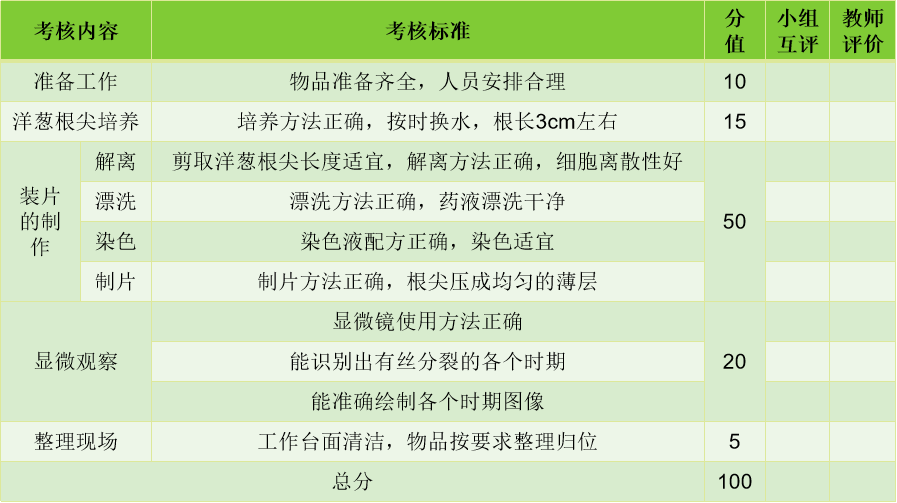 【教学小结】生活中有很多遗传现象，如色盲、秃顶的遗传情况；也有遗传学应用于生活中的，如生产中的杂交品种（F1）不可留种等等。所学的遗传基础主要是探究典型遗传现象，培养理性思维和科学探究的能力，通过具体的遗传现象，来分析产生这种现象的原因，有目的、有步骤地学习，逐渐形成理性思维的习惯，并运用科学的思维方法认识事物、解决实际问题的思维习惯和能力。此外，还要在生活中，对所学到的遗传知识活学活用。【课堂导入】   俗话说：种瓜得瓜，种豆得豆；一母生九子，九子各不同，同学们，你怎么看这两件事情。【教学实施】一、探究学习（一）遗传和变异（二）染色体（三）细胞分裂与染色体行为（四）配子的形成与受精二、小组讨论学习分组制作有丝分裂、减数分裂模型，并以小组为单位演示有丝分裂、减数分裂过程中染色体变化。三、教师点评总结各小组对模型成果及演示进行互评，指出优点和不足；教师对各小组任务完成情况进行讲评，对整个过程的安排提出合理化建议，解答学生对本次任务的疑问。四、观察有丝分裂（一）目的与要求识别植物细胞有丝分裂的各个时期，进一步理解有丝分裂的特征；学会根尖培养和根尖压片技术。（二）仪器与用具1.仪器用具 显微镜、镊子、小剪刀、培养皿、小烧杯、滴管载玻片、盖玻片、吸水纸、广口瓶、浓盐酸、95%的酒精、醋酸洋红染色液等。2.材料 洋葱。3.试剂 醋酸洋红染色液、浓盐酸、95%酒精。（三）方法与步骤1.洋葱根尖培养  在操作前的3-4天，取洋葱一个，放在广口瓶上。瓶内装满清水，让洋葱的底部接触到瓶内的水面。把这个装置放在温暖的地方培养。待根长约5cm制成临时装片观察。2.装片的制作制作流程：解离-漂洗-燃烧-制片3.显微观察先用低倍镜找到分生区细胞，再用高倍镜观察，观察时先找到中期，再找其余各期观察染色体的特点。（四）小组讨论与教师点评1.根据观察到的洋葱根尖细胞分裂以及所学知识分组制作有丝分裂、减数分裂模型，并以小组为单位演示有丝分裂、减数分裂过程中染色体变化。2.各小组对观察情况进行总结，教师对各小组任务完成情况进行讲评，解答学生对本次任务的疑问。（五）评价与考核【教学小结】生活中有很多遗传现象，如色盲、秃顶的遗传情况；也有遗传学应用于生活中的，如生产中的杂交品种（F1）不可留种等等。所学的遗传基础主要是探究典型遗传现象，培养理性思维和科学探究的能力，通过具体的遗传现象，来分析产生这种现象的原因，有目的、有步骤地学习，逐渐形成理性思维的习惯，并运用科学的思维方法认识事物、解决实际问题的思维习惯和能力。此外，还要在生活中，对所学到的遗传知识活学活用。多媒体教学案例分析实践操作小组讨论课后作业与训练1.生活中有哪些常见的遗传现象？2.生物通过遗传是否会越来越好？3.细胞的分裂周期能进行控制吗？1.生活中有哪些常见的遗传现象？2.生物通过遗传是否会越来越好？3.细胞的分裂周期能进行控制吗？